YEAR 3: JUNE — Coordinator NotesJune is thought of as a season of love because of all the weddings held in the month. This devotion has us look at different types of love and think about how we show love.  	Access the devotion What Is Love?For Paper Copies: Download and print this month’s resource (in bold above) to share with each Mailbox Member.Remember to sign the message with your contact information! For Electronic Communication:  Send a new email, and type “LWML Mailbox Member Greeting” in the subject line.Copy and paste the Mailbox Member message below into your email.  Attach the resource(s) for the month. Distribute the resource to your Mailbox Member participants with the note found below.----------------------------------------------------------------------------------------------------
Dear Mailbox Member, you are loved! 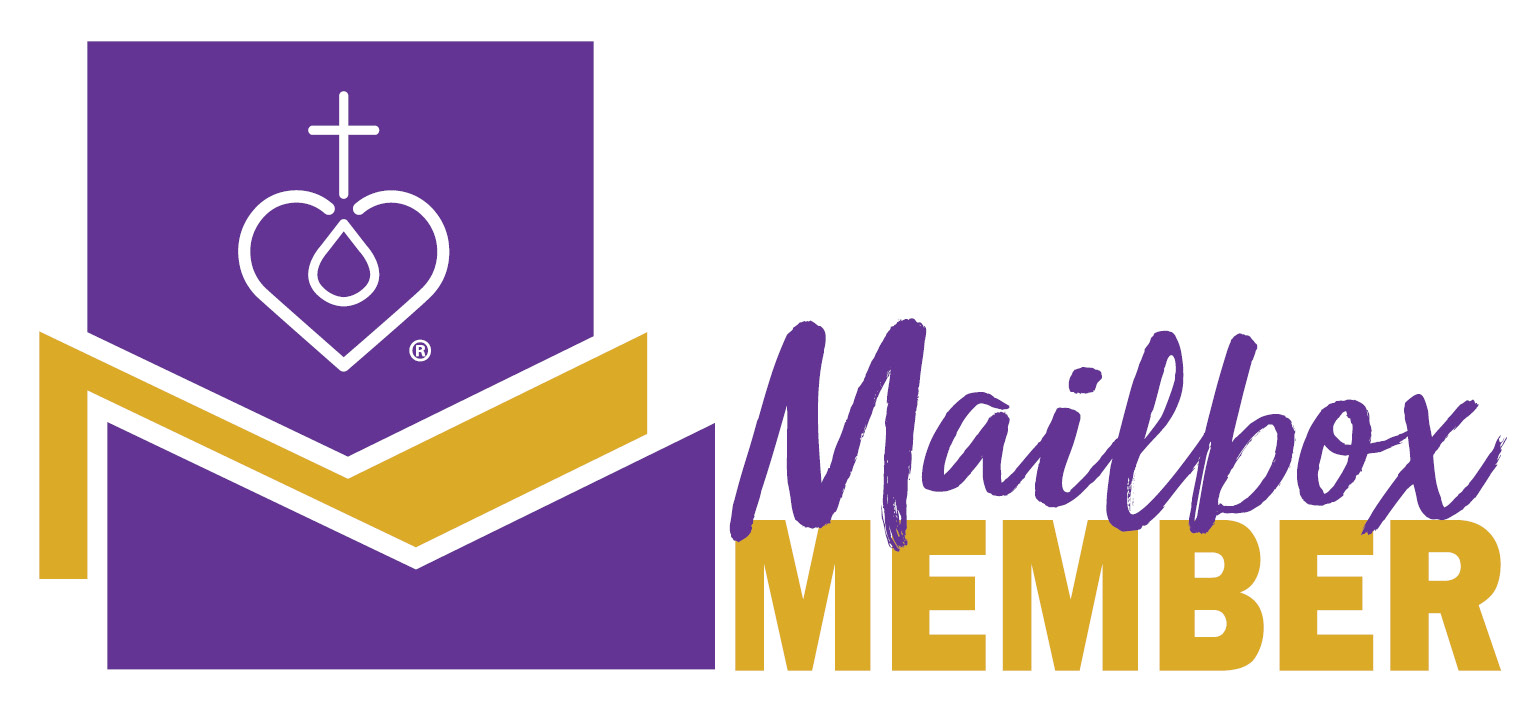 There are two months of the year when thoughts seem to turn to love. One is February because of Valentine’s Day, and the other is June since it is associated with so many weddings. But what is love? The devotion, What Is Love, defines three kinds of love and shares Bible verses describing the greatest love of all — shown by our Savior and Lord, Jesus Christ. 
Enjoy verse one of the hymn: “Love Divine, All Loves Excelling” 	Love divine, all loves excelling, Joy of heav’n, to earth come down!
	Fix in us Thy humble dwelling, All Thy faithful mercies crown.
	Jesus, Thou art all compassion, Pure, unbounded love Thou art;
	Visit us with Thy salvation, Enter ev’ry trembling heart. 
(LSB 700, TLH 351, LW 286 — Text and music: Public Domain.)
LWML offers a great product that would be perfect to tuck in a bridal shower or wedding gift. Check out the With this Ring Mustard Seed devotion at lwml.org/store. Keeping you in prayer as you seek ways to share God’s love this month. Your Sister in Christ, _______________________________ ----------------------------------------------------------------------------------------------------LWML Growth and Development Committee 2021     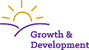 Published by Lutheran Women’s Missionary League www.lwml.org